     Nr. ref.: 2279/23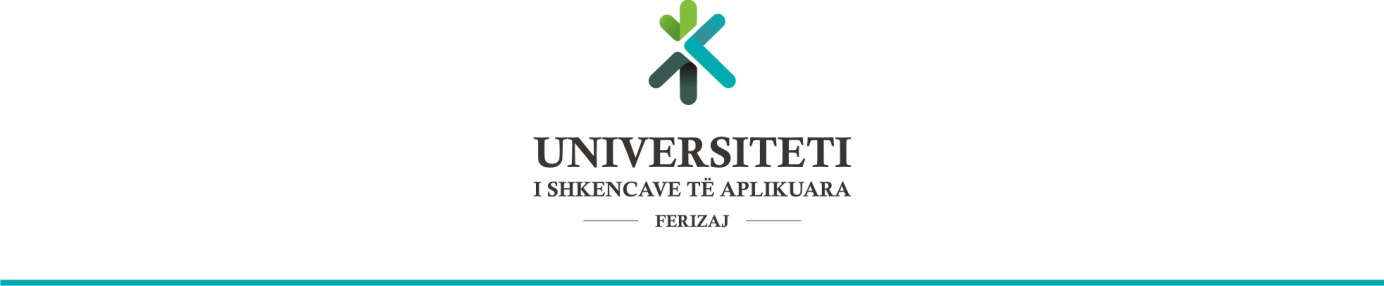 Datë: 14/09/2023Bazuar në vendimin e Senatit nr. 2270/23 të datës 13.09.2023, Universiteti i Shkencave të Aplikuara në Ferizaj (UShAF), shpallë:KONKURS PLOTËSUES PËR STUDIME MASTERpër pranimin e studentëve në vitin e parë të studimeve Master në vitin akademik 2023/2024Universiteti i Shkencave të Aplikuara në Ferizaj (UShAF) për studimet master, në afatin plotësues të konkursit për vitin akademik 2023/24, do të regjistrojë 22 studentë të rregullt.Në kuadër të numrit të përgjithshëm të përcaktuar si në paragrafin 1, bazuar në UA nr. 09/2016 të MASHTI, Universiteti do të regjistrojë deri në 12%, përkatësisht 2 studentë të rregullt nga komuniteti jo-shumicë. Kuota prej 12% të vendeve të rezervuara për regjistrim të studentëve nga komuniteti jo-shumicë, do të shpërndahet në mënyrë proporcionale sipas përqindjes së numrit të studentëve për secilin program të fakulteteve veç e veç.Në Universitet, në bazë të kuotave të përcaktuara nga MASHTI, mund të pranohen edhe kandidatët nga Presheva, Bujanoci, Medvegja deri 1%; Maqedonia e Veriut deri 1%; Shqipëria deri 1% dhe nga Mali i Zi deri 1%, përkatësisht 8 studentë. Kandidatët, të cilët kanë lindur në vendet e sipërshënuara, ndërsa shkollimin e mesëm e kanë mbaruar në Republikën e Kosovës, do t’i nënshtrohen kushteve të njëjta për pranim sikurse kandidatët nga Kosova. KUSHTET E PËRBASHKËTA TË KONKURSITNë studimet master, në UShAF, mund të pranohen kandidatët të cilët kanë përfunduar studimet Bachelor apo studimet themelore para hyrjes në fuqi të Deklaratës së Bolonjës, në të gjitha Institucionet e Akredituara të Arsimit të Lartë në Kosovë. Në kushte të barabarta, përparësi në pranim do të kenë kandidatët të cilët kanë mbaruar studimet themelore – Bachelor në UShAF.Të drejtë pranimi në UShAF kanë edhe të gjithë kandidatët tjerë, të cilët i kanë përfunduar me sukses studimet themelore jashtë Kosovës.Të drejtë konkurrimi kanë të gjithë kandidatët që kanë mbaruar studimet themelore-bachelor në fushat e studimit të përafërta në fakultetet, përkatësisht programet si në vijim:Fakulteti i Inxhinierisë dhe Informatikës	Programi: Inxhinieria dhe Menaxhimi i ProdhimitFushat e studimeve bachelor (themelore): Inxhinieri Mekanike; Inxhinieri Elektrike dhe në fushat e përafërta.Fakulteti i Turizmit dhe Ambientit Programi: Menaxhimi dhe Inovacioni në TurizëmFushat e studimeve bachelor (themelore): Menaxhment i Hotelerisë dhe Turizmit; Ekonomi; Menaxhment dhe të përafërta.Kandidatët, të cilët kanë të regjistruar një program studimi në cilindo nivel të studimit në kuadër të UShAF, nuk kanë të drejtë konkurrimi në program tjetër studimi në UShAF pa përfunduar studimet në programin ku janë duke vijuar studimet ose pa u ç‘regjistruar nga programi aktual i studimeve.Kandidatët për pranim si studentë në UShAF, në vitin akademik 2023/24 nuk mund të konkurrojnë në më shumë se në një fakultet apo program të studimit.MËNYRA E PËRZGJEDHJES SË KANDIDATËVEPërzgjedhja e kandidatëve, për të gjitha fakultetet, do të bëhet sipas kritereve si në vijim:Numri maksimal i pikëve sipas kritereve vijuese është 100 pikë dhe atë:Suksesi në studimet themelore deri në 50 pikë;Pikët nga lëndët prioritare (5 lëndë) deri në 50 pikë.Nëse numri i pikëve të disa kandidatëve të ranguar si të fundit në listën e të pranuarve është i barabartë me kandidatët tjerë, jashtë numrit të planifikuar për pranim, zgjedhja e kandidatëve do të bëhet në bazë të suksesit të lëndëve prioritare, e nëse edhe pikët e lëndëve prioritare janë të njëjta, atëherë do të merret parasysh suksesi i studimeve themelore Bachelor. Nëse edhe suksesi është i njëjtë, përparësi do të kenë kandidatët e gjinisë femërore. Në qoftë se kandidatët i takojnë gjinisë së njëjtë, përzgjedhja e kandidatit për pranim do të bëhet përmes shortit nga Komisioni në prezencën e kandidatëve me pikë të barabarta.Për funksionimin e programit studimor të fakultetit është i nevojshëm numri minimal prej 10 studentëve.AFATET E KONKURSITPër regjistrimin e studentëve në vitin e parë të studimeve, oraret do të jenë si në vijim:Aplikimi online fillon nga data 14.09.2023 dhe zgjatë deri më 21.09.2023 në ora 16.00.Ditën e parë të konkursit, me datë 14.09.2023, aplikimi online do të funksionalizohet nga ora 10.00.Dorëzimi i dokumentacionit fizik vetëm për kandidatët të cilët kanë aplikuar online do të bëhet prej datës 14.09.2023 deri më datën 21.09.2023 (dokumentet do të pranohen çdo ditë, me përjashtim të të dielave). Gjatë kësaj periudhe gjithashtu do të bëhet verifikimi i dokumentacionit nga personeli i administratës.Me rastin e paraqitjes, kandidatët duhet t’i sjellin këto dokumente:Fletëparaqitjen e plotësuar, e cila shkarkohet gjatë aplikimit online nga interneti: linku për aplikim online përmes internetit është www.ushaf.net/aplikoEkstraktin e lindjes (origjinal), jo më të vjetër se 6 (gjashtë) muaj;Diplomën ose çertifikatën e diplomimit të studimeve bachelor-themelore orgjinale ose të noterizuar;Çertifikatën e notave nga studimet bachelor-themelore orgjinale ose të noterizuar;Dëshminë e akreditimit të Institucioneve të Arsimit të Lartë në Kosovë; Vendimin e nostrifikimit, të cilin duhet ta sjellin kandidatët që kanë përfunduar studimet bachelor-themelore jashtë vendit;Konform Udhëzimit Administrativ (UA) nr. 09/2021 të MASHTI, kandidatët që aplikojnë për studimet master, lirohen nga pagesa për aplikim.Shpallja e rrezultateve preliminare bëhet më së voni deri më 22.09.2023, ndërsa rezultatet përfundimtare shpallen më 26.09.2023 në fakultetet përkatëse, si dhe në ueb-faqen e Universitetit.E DREJTA E ANKESËS DHE AFATI PËR ANKESËKandidatët, të cilët nuk janë pranuar në vitin e parë të studimeve master, mund të ankohen kundër vendimit pas shpalljes së rezultateve preliminare, përkatësisht në datën 25.09.2023, nga ora 8:00 - 16:00 në Administratën Qendrore. Vendimi përfundimtar rreth ankesës merret nga Komisioni për Shqyrtimin e Ankesave.Kandidatët, të cilët nuk janë pranuar, mund t’i tërheqin dokumentet e tyre në Administratën Qendrore të UShAF me datë 29.09.2023.REGJISTRIMI I KANDIDATËVE TË PRANUARRegjistrimi dhe fotografimi i studentëve të pranuar në vitin e parë bëhet në Administratën Qendrore të Universitetit me datë 27.09.2023 dhe 28.09.2023.Jashtë këtij afati, kandidatët e pranuar nuk do të mund të regjistrohen, dhe e humbin të drejtën e regjistrimit. Procesi i regjistrimit të një kandidati të pranuar konsiderohet i përmbyllur në momentin e fotografimit.Nëse kandidati i pranuar nuk i përfill të gjitha procedurat e parapara në këtë konkurs konsiderohet se ai/ajo ka hequr dorë nga e drejta e regjistrimit. Vendet e mbetura vakante, pas humbjes së të drejtës së regjistrimit, përkatësisht lëshimit të afatit, do të zëvendësohen me kandidatët të cilët janë të ranguar në listë si të pa pranuar, duke filluar nga numrat e parë të listës së kandidatëve jashtë pranimit.Nëse vendet e rezervuara për komunitetet joshumicë dhe për shqiptarët jashtë Kosovës nuk do të plotësohen, atëherë vendet e tyre do të zëvendësohen me kandidatët e ranguar në listë si të pa pranuar, duke filluar nga numrat e parë të listës së kandidatëve jashtë pranimit.DOKUMENTET E NEVOJSHME PËR REGJISTRIMKandidatët e pranuar për regjistrim duhet të paraqesin:Fletëregjistrimin të plotësuar (i cili shkarkohet nga SMU);Dy fotografi të formatit 4.5x6 cm;Për informata të tjera të nevojshme, kandidatët duhet t’i drejtohen Administratës Qendrore ose të hapin faqen e internetit www.ushaf.net Në vitin e parë të studimeve master në këtë afat të konkursit do të regjistrojë 22 studentë në fakultetet si në vijim:Përzgjedhja e kandidatëve do të bëhet sipas notës mesatare në studimet themelore dhe lëndëve prioritare sipas programeve në vijim:Fakulteti i Inxhinierisë dhe InformatikësProgrami: Inxhinieria dhe Menaxhimi i Prodhimit Matematikë; Programim; Teknologjia e Përpunimit të Materialeve Polimere; CAD; Materialet Inxhinierike.Fakulteti i Turizmit dhe Ambientit Programi: Menaxhimi dhe Inovacioni në Turizëm Bazat e Ekonomisë; Bazat e Kontabilitetit; Menaxhment në Turizëm dhe Hotelieri; Bazat e Turizmit;Turizmi i Qëndrueshëm.UNIVERSITETI I SHKENCAVE TË APLIKUARA NË FERIZAJProgramiPër studime të rregulltaKandidatë nga komunitetet jo-shumicëKandidatë nga Presheva, Bujanoci dhe MedvexhaKandidatë nga ShqipëriaKandidatë nga  Maqedonia e VeriutKandidatë nga Mali i Zi GjithsejProgramiPër studime të rregullta12%1%1%1%1%GjithsejFakulteti i Turizmit dhe Ambientit61111111Programi: Menaxhment i Hotelierisë dhe Turizmit61111111Fakulteti i Inxhinierisë dhe Informatikës61111111Programi: Inxhinieria dhe Menaxhimi i prodhimit61111111